Erfolgsabhängige Vergütung / Tantieme / Provisionsabrede 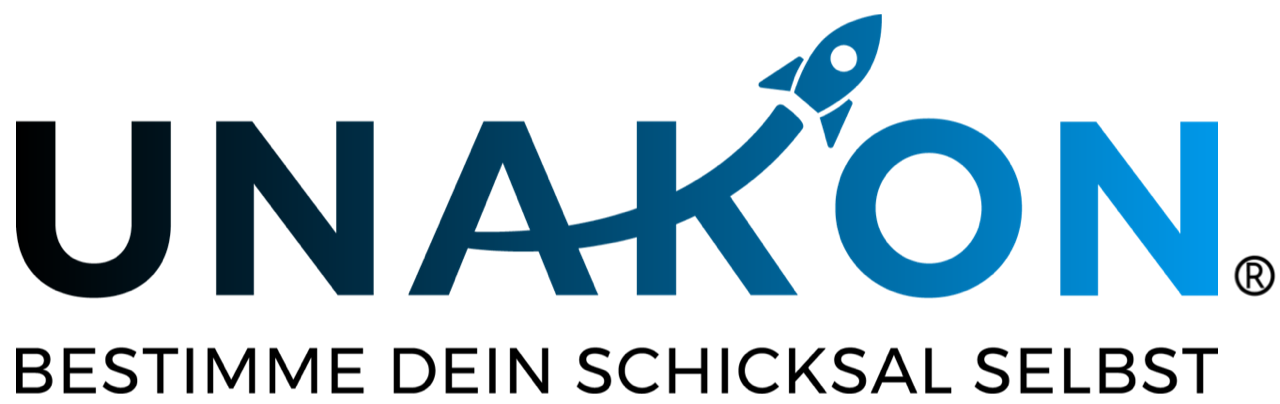 Zu diesem Muster:Das nachstehende Formular bedarf immer einer Anpassung auf den Einzelfall bzw. ihres Unternehmens.Das Muster ist auszufüllen, dies an den bereits dahingehend gekennzeichneten Stellen, ggf. auch darüber hinaus. Das Muster unterstellt, das kein Betriebsrat existiert, keine Betriebsvereinbarung verabredet ist und keine tariflichen Regelungen zu beachten sind.Das Muster ist unter Umständen u. a. wegen inzwischen veröffentlichter Rechtsprechung zu aktualisieren. Bitte setzen Sie sich hierzu unverbindlich mit uns in Verbindung.Bei Unsicherheiten darüber, wie mit dem Mustertext zu verfahren ist, empfehlen wir Ihnen dringend, den Rat eines Anwalts einzuholen. Eine erste Anfrage nach Unterstützung durch uns ist stets in ihrer Mitgliedschaft inkludiert.Haftungsausschluss: Alle Formulare und Mustertexte sind unbedingt auf den Einzelfall hin anzupassen. Wir haben uns bei der Erstellung große Mühe gegeben. Trotz alledem können wir absolut keinerlei Haftung dafür übernehmen, dass das jeweilige Dokument für den von Ihnen angedachten Anwendungsbereich geeignet und ausreichend ist. In Zweifelsfällen kontaktieren Sie uns bitte unter vertraege.recht@unakon.deErfolgsabhängige Vergütung / Tantieme / Provisionsabrede (Muster 2)zwischen_______________________________________________________________________nachfolgend „Arbeitgeber“und_______________________________________________________________________nachfolgend „Arbeitnehmer“Zwischen den Parteien besteht ein Arbeitsvertrag vom ________ [Datum], zuletzt geändert am ____________ [Datum]. Nunmehr wollen die Parteien ab dem __________ [Datum] eine Vereinbarung über eine erfolgsabhängige Vergütung treffen, und zwar wie folgt:1. Der Arbeitnehmer soll neben einer fixen Vergütung in Höhe von aktuell _____ EUR brutto von allen durch ihn selbst ausgelösten Umsätzen mit Kunden des Arbeitgebers einen Anteil in Höhe von __ % des Netto-Umsatzes als weitere Brutto-Vergütung erhalten.Rechenbeispiele:_______________________________________________________________________2. Maßgeblich für die Umsätze nach Ziffer 1 sind alle durch den Arbeitgeber tatsächlich vereinnahmten Netto-Umsätze. Sollte es aus rechtlichen Gründen zu Rückzahlungen an den Kunden kommen, so wird der dem Kunden gutgeschriebene Betrag dem Arbeitnehmer gegenüber im Rahmen der nächstfolgenden Abrechnung der erfolgsabhängigen Vergütung in Abzug gebracht werden.3. Die erfolgsabhängige Vergütung wird in folgenden zeitlichen Abständen abgerechnet werden: _______________ [z. B. monatlich, beginnend mit dem Monat ________ des Jahres _______ oder quartalsweise, beginnend mit dem __ Quartal des Jahres ____].[4. Es erfolgen Vorauszahlungen in Höhe von ____ EUR brutto _______ [z. B. monatlich].5. Für diese Vereinbarung soll – ebenso wie für den schon bestehenden Arbeitsvertrag - ausschließlich deutsches Recht maßgeblich sein, soweit eine Wahl eines bestimmten Staates rechtlich möglich ist.6. Alle übrigen Vereinbarungen zwischen den Parteien bleiben unverändert.7. Sollte eine Bestimmung dieser Vereinbarung unwirksam sein oder werden, nichtig sein oder nichtig werden, so wird die Wirksamkeit der übrigen Bestimmungen davon nicht berührt. Anstelle der unwirksamen/nichtigen Bestimmung werden die Parteien eine solche Bestimmung treffen, die dem mit der unwirksamen/nichtigen Bestimmung beabsichtigten Zweck am nächsten kommt. Dies gilt auch für die Ausfüllung eventueller Lücken in der Vereinbarung.________________________________Ort/Datum/Unterschrift Arbeitnehmer________________________________Ort/Datum/Unterschrift Arbeitgeber